Empathy, Concern, and Understanding in The Theory of Moral SentimentsI. IntroductionWhen we observe and interact with other people, it seems to us utterly obvious that we have some acquaintance with the content and character of their experiences. I understand that the store clerk is bored, and that the children long for ice cream. I understand how the bitterly disappointed fourth-place finisher is feeling, and what the shame of the man who accidentally knocked over the Ming vase must be like. At the same time, it also seems obvious to us that we are interested in others’ passions, thoughts, and attitudes, independent of their instrumental significance for us, and not only out of intellectual curiosity. That is, we are concerned about others’ inner lives. What others think and feel matters to us in a way that can directly motivate us to act on their behalf.⁠1 One of Adam Smith’s aims in The Theory of Moral Sentiments is to vindicate these convictions about concern and understanding. Given that they are backed by the authority of common sense, we might ask: why does Smith think a further, more philosophical defense is needed? At least part of the reason is that he endorses a particular picture of the difference between self-directed understanding and concern and other-directed understanding and concern.  I will call this the ‘picture of egocentric primacy.’ This picture presents our self-concern and self-understanding as uniquely primitive and self-evident. Our own minds are immediately transparent to us, but ‘we have no immediate experience of what other men feel’ (TMS I.i.1.2; Smith 1976). Similarly, our self-concern is immediate, but our concern for others looks like the kind of thing that we can only come to through considerable mental maneuvering. Once one admits that our understanding and concern for others needs to be explained, one had better follow up with an explanation. The skeptic can press the point: if the origin and nature of our understanding and concern for others is mysterious, and if we cannot dispel that impression of mystery with a plausible explanation of how and why we come to understand and be concerned for others, then our everyday impression that we do in fact understand and have concern for others may not be good enough reason to reject the skeptical alternatives.  One resource that has appealed to both early-modern and contemporary philosophers faced with this conundrum is the psychological phenomenon now generally known as empathy. What exactly empathy consists in has been the subject of lively debate since the time of Hume and Smith’s exchanges about the nature of what they called ‘sympathy, or…fellow feeling’ (TMS I.i.1.3; see also TMS VII.iii.3.17).  For our purposes, though, the following loose but handily ecumenical definition of empathy should suffice: empathy consists in feeling what another person feels, or at least imagining feeling what another person feels, not because one is literally in the same situation as she is, but because one has in some other way come to imaginatively engage with something like the other person’s experience. Empathy tends to interest philosophers operating with some version of the picture of egocentric primacy because it seems like it could provide the means of ‘bootstrapping’ up from our intimate understanding of and concern for ourselves to our understanding of and concern for others. In this paper, I will consider Smith’s attempts to fend off skeptical worries about understanding and concern by appealing to our capacity for empathy. My aim here is partly critical, and partly rehabilitative. Smith’s explicit pronouncements about empathy’s role in fostering understanding and concern generate a problem. Smith assigns a double duty to the series of mental operations that issue in empathy, treating it as the source of both our understanding of other people and our non-instrumental concern for them. However, if Smith’s empathetic mechanism does generate an accurate understanding of the other, that understanding will simply not be the right kind of acquaintance to generate concern. Only a seriously confused grasp of the attitudes and passions of the other could give birth to a heretofore absent non-instrumental concern for others. As we will see, the fulfillment of either one of the empathetic mechanism’s supposed functions requires conditions that will make it impossible for the other function to be fulfilled.Smith’s official account of empathy is seriously flawed. However, his theory of human sociability also contains within it the seeds of an important improvement upon the official account. Whether or not Smith actually recognizes it, one element of his account actually demands the conclusion that an important form of concern precedes empathy and empathetically-derived understanding. Since Smith conceives of empathy as an effortful activity, he needs to explain why we are motivated to empathize. The explanation he gives is incomplete. Still, his scattered remarks about why we engage in imaginative projection actually entail (or at least come close to entailing) that some concern for the other’s thoughts and feelings is often (if not always) a necessary condition of our being motivated to empathize. This would mean that concern for others is not just something we get to through empathetic ‘bootstrapping up’ from self-concern; it is prior to empathetic feeling. And if concern is prior to empathetic feeling, then the problem that emerges from his official account does not get off the ground: that problem arises only because Smith officially treats both concern and understanding as empathetically-derived. I will aim to make it clear that given Smith’s conception of empathy, he should on pain of inconsistency be committed to a very different conception of concern’s relation to empathy and understanding than the one he more explicitly endorses. II. Smithian empathy: an overview, and a problemi. concern and understandingBefore entering into the details of Smith’s account, I want to identify more precisely the nature of the concern and understanding that interests Smith. Let us first consider the range of attitudes we might classify under the heading of ‘concern’. What does it mean to be concerned for or about someone? We tend to think of concern as an attitude of benevolence, one associated with a motivation to aid the object of our concern. However, we can also identify a broader sense of concern, one that encompasses all of our interest in others and their inner lives, benevolent or not. Of course, our interest in others may be more or less motivated by our own self-concern. The kind of concern that Smith regards as most in need of explanation is a concern for others’ experiences, attitudes, emotions, and intentional actions that is not motivated by self-interest. I will refer to this particular kind of concern as basic concern. Significantly, this kind of concern includes distinctly non-altruistic attitudes. For instance, I might be concerned about about my enemy’s agony just because his unhappiness matters to me absolutely. Smith tends to focus on more positive versions of basic concern, but he does memorably mention a less palatable form of concern, namely ‘a malice in mankind’ that renders minor episodes of others’ suffering ‘in some measure diverting’ (TMS I.ii.5.3). Understanding ranges along a scale of depth. At the shallow end, there is the understanding that consists in an acquaintance with another’s behavioral patterns. This is mere predictive understanding. Then there are the varieties of understanding that are relevant only in those cases where we recognize the individual in question as having a mind. Classification of the various forms our understanding of other inner lives can take is inevitably contentious. One particularly difficult question is this: if we are to understand another’s inner life, how important is it that we appreciate the other’s experience? By experience, I mean the felt character of inner life, that aspect of our mental existence that we tend to refer to as ‘what it is like.’ One might think that we can distinguish between two ways of understanding another as minded, as follows: one the one hand, some understanding of an individual’s feelings and beliefs can reproduced in propositional form without remainder. And on the other hand, some understanding includes an ineffable sense of ‘what it is like’ for the other. But this way of carving up our understanding invites difficult questions: Can I truly be said to understand that you are thinking of me if I don’t know what thinking of me feels like for you? Can I truly be said to understand that you are sad if I do not have an idea of how your sadness feels ‘from the inside’? Or, to take a more extreme case: can I truly be said to understand that you are sad even if I myself (through some happy stroke of luck) have never once been sad myself? I cannot begin to answer these questions here. I will say, though, that Smith generally takes understanding another’s thoughts and feelings to involve either 1) drawing upon old knowledge about what it is like to be sad, or curious, or desirous of fame, and so forth, 2) producing a new and vivid idea of what the episodes of another person’s life must be like for them, or both.⁠2 For him, and also for those contemporary philosophers of mind who take inspiration from him, understanding another person’s inner life critically involves acquaintance with that person’s experience.⁠3 So, my discussion of the relation between concern and understanding will naturally focus on a conception of understanding that emphasizes the importance of experience.	ii. empathy as a ‘bootstrapping’ device: the official theoryOn the very first page of The Theory of Moral Sentiments, Smith both gives us his version of the picture of egocentric primacy and identifies empathy (which he calls “sympathy”) as the means by which we get outside of ourselves and arrive at understanding of and concern for others. His identification of empathy as the means by which we come to understand others’ inner lives is straightforward: ‘As we have no immediate experience of what other men feel, we can form no idea of the manner in which they are affected, but by conceiving what we ourselves should feel in the like situation’ (TMS I.i.1.1). Clearly, Smith thinks our apprehension of others’ experience can only come through a mental operation that exploits our familiarity with the only inner life we directly apprehend, namely our own. His affirmation of the other half of the picture of egocentric primacy requires a little more work to see clearly, coming as it does in the first, rather garbled sentences of the text. Smith writes:However selfish soever man may be supposed, there are evidently some principles in his nature, which interest him in the fortune of others, and render their happiness necessary to him, though he derives nothing from it except the pleasure of seeing it. Of this kind is pity and compassion, the emotion which we feel for the misery of others, when we either see it, or are made to conceive it in a very lively manner. (TMS I.i.1.2)To see what is going on in these lines, we need to understand what Smith means by ‘pity or compassion.’ We tend to associate ‘pity’ and ‘compassion’ with feeling bad about someone’s unhappy situation, and feeling motivated to ameliorate it. These certainly seem to be phenomena distinct from what I have been calling empathy, which involves feeling (or imagining feeling) something like what someone else feels. However, Smith’s later uses of ‘compassion’ suggest that he may not have in mind a notion of compassion that necessarily involves benevolence (see, for example, TMS I.i.1.10 and VI.iii.15). Rather, it is likely that he has in mind the more archaic (now obscure) sense of compassion that just denotes participation in someone else’s suffering.⁠4 If that is correct, then we can understand Smith as holding the view that at least compassion (and possibly pity also) are a subset of the feelings generated through the process of empathizing with another. This interpretation is supported by Smith’s later statement: ‘Pity and compassion are words appropriated to signify our fellow-feeling with the sorrow of others. Sympathy, though its meaning was, perhaps, originally the same, may now, however, without much impropriety, be made use of to denote our fellow-feeling with any passion whatever’ (TMS I.i.3.5). Smith writes that there are ‘some principles in [man’s] nature, which interest him in the fortunes of others, and render their happiness necessary to him,’ and that pity or compassion is ‘of this kind.’ I take him to be using the phrase ‘of this kind’ to signal that pity or compassion is one of the principles in human nature that has the effect of generating both interest in others’ fortunes and concern for their happiness. Since Smith also describes pity or compassion as an emotion, and since an emotion does not seem to be the kind of thing that can be a principle, we can assume that what Smith really means is that our tendency to feel pity or compassion is one of these principles of our nature. At any rate, he seems to be endorsing the following general order of explanation: our tendency to feel pity or compassion (by which, I have argued, he means our tendency to empathize), is a principle of our nature that causes our basic concern for other people’s feelings and fortunes, and not the other way around. So, according to the opening page of The Theory of Moral Sentiments, both understanding and basic concern are to come from empathy. This is what I will refer to as Smith’s ‘official theory’ of empathy. In a moment, I will move on to the problem that this dual role generates, but first we need to look more closely at the details of Smith’s conception of empathy. iii. empathy as imaginative projectionSmith’s description of this mental operation uses various spatial metaphors that help to give a sense of what he has in mind: frequently, we are told that empathy involves ‘enter[ing] into’ another’s situation.⁠5 Smith also sometimes speaks of ‘bringing the case home’ to oneself (at TMS I.i.1.4; I.i.2.6; I.i.3.9; and II.i.3.2, among other points). Following the lead of these spatial descriptions, I will call the operation in question ‘imaginative projection.’⁠6 Properly engaging in imaginative projection means mentally conjuring up as much of the detail of another’s circumstances as possible, as though one were in the other’s position: ‘the spectator must, first of all, endeavor, as much as he can, to put himself in the situation of the other’ (TMS I.i.4.6).  What, exactly, counts as another’s situation is a difficult question. Should it include only a person’s material circumstances? How about their previous experiences, or even their likes and dislikes? Smith wavers on this point. About empathizing with the mother of a dead son, he writes:  ‘I do not consider what I, a person of such a character and profession, should suffer, if I had a son, and that son was unfortunately to die: but I consider what I should suffer if I was really you, and I not only change circumstances with you, but I change persons and characters’ (TMS VII.iii.1.4). Here, Smith is conceiving of agents’ situations in what we can call a broad sense, one that encompasses facts about our inner life, as well as our material circumstances. However, he also writes: ‘Sympathy…does not arise so much from the view of the passion, as it does from that of the situation which excites it. We sometimes feel for another, a passion of which he himself seems to altogether incapable, because, when we put ourselves in his case, that passion arises in our breast from the imagination, though it does not from his in reality’ (TMS I.i.1.10). This suggests that Smith is thinking of the situation with which we imaginatively engage as something more like the sum total of the other person’s material circumstances, and less like the sum total of their material circumstances, plus their history, their preferences, their fears, and so on. Overall, though, it makes sense to think that insofar as our goal is to understand someone, the more complete we can make our projection into her circumstances (broadly understood), the better. To illustrate: I will better understand how a lost child feels if I am able to imagine not just how I would feel if I, with my current education, size, emotional maturity, and so forth were lost, but rather how I would feel if I could not read, did not know how to ask for help, and so forth. When we imagine ourselves in another’s situation, Smith thinks, we actually experience something like a weak version of the feelings we imagine the other to be having. Smith calls this kind of feeling a ‘shadow’: ‘Every man feels his own pleasures and pains more sensibly than those of other people. The former are the original sensations, the latter the reflected or sympathetic images of those sensations. The former may be said to be the substance; the latter the shadow’ (TMS VI.ii.1.2). The comparison to a shadow helps to capture the quality of the feeling attained through projective imagination: just as a shadow mimics the outer form of an object exactly, but in a duller tone, an observer’s empathetic feeling has the same object and the same phenomenal quality as the original emotion, except that it is less vivid. It is this less vivid feeling that is, according to the opening of The Theory of Moral Sentiments, supposed to be the source of our basic concern for others. The feeling is, apparently, enough to make us perceive others’ fortunes as worth caring about for their own sake. In particular, it makes us see others’ happiness as ‘necessary to us’ (TMS I.i.1.1).For Smith, the imaginative transportation into the other’s situation is typically effortful. It is true that we have a natural capacity for empathy, but we are all affected by various motivational and imaginative limitations that affect our ability to empathize, and so we often ‘find it…difficult to sympathize entirely, and keep perfect time’ with other people’s feelings (TMS I.iii.1.8). Especially when it comes to others’ sorrows, we must battle against a ‘dull sensibility to the afflictions of others’ in order to see things from their points of view (TMS I.iii.1.13). The task of imaginatively abstracting from our own position is, Smith thinks, hard enough that we reserve some of our highest admiration for the person who is able to feel nearly as much for others as he does for himself (TMS VI.iii.1.1 ff.). iv. the problem with the official theoryThe idea that a weak but actual feeling, rather than the mere conception of a feeling, is needed in order for us to have basic concern for others’ feelings makes a certain sense given that Smith is, after all, a sentimentalist. Though his theory of empathy is ultimately quite different from Hume’s, he has no quarrel with Hume’s general insistence upon the idea that only sentiment, and not reason, can ultimately motivate us. However, the idea that we need to feel a shadow of another’s feeling in order to be concerned for him runs into a serious problem. In brief, the difficulty is this: it is hard to see how the experience of a feeling could be anything but the experience of one’s own feeling, and the experience of one’s own feeling is not a suitable source of basic concern for others. To bring out the problem more clearly, let us consider a case in which I am to empathize with another person’s suffering. Suppose I have turned my attention to Morris, whose investments in the textiles market have fizzled spectacularly. Taking stock of Morris’s circumstances and outward behavior, I attempt to imaginatively enter into his position. I imagine that I once was rich, but am suddenly poor, and all because of some bad bets. Let us suppose (not I think, implausibly) that part of Morris’s inner state is a painful regret occasioned by the enduring presence of the thought: “I have lost my whole fortune.” If I am to successfully understand Morris’s inner state, I should, according to Smith, experience a shadow of this painful regret. What, precisely, will be the nature of that shadow? To answer that question, we need to think a bit about what work the indexical ‘I’ and the indexical possessive pronoun ‘my’ are doing in the thought that is the focus of Morris’s regret. What does Morris regret, exactly? In some sense, it would be correct to say that Morris regrets the loss of Morris’s fortune. But unless he is highly unusual, it is not the loss of Morris’s fortune qua Morris’s fortune that matters to Morris. It is, rather, the loss of his fortune that he is concerned about. Morris’s thought, ‘I have lost my fortune,’ is not really interchangeable with the thought ‘Morris has lost his fortune,’ (or even ‘I have lost Morris’s fortune’). A counterfactual will bring out the point: if by some odd fluke Morris had forgotten that he was that man whom people call Morris, then the thought ‘I have lost Morris’s fortune’ would have a resonance very different from that of the thought “I have lost my fortune.”⁠7 It might prompt Morris to feel guilty for having ruined another person’s future, but it would not cause him to long for his bygone salad days. Clearly, Morris’s regret is not for the fortune of the man named Morris, who happens to be him. Rather, it is essential to the nature of his regretful thought that the one who thinks it is the same person who has lost the fortune, and knows that he is that person.The character of Morris’s thought will not be accurately preserved if my shadow of Morris’s regret includes the thought ‘Morris has lost his fortune,’ or ‘I have lost Morris’s fortune.’ Morris’s thought ‘I have lost my fortune’ refers to the person who is thinking the thought as the one who has lost a fortune, and so my recreation of Morris’s regret must have this same structural feature. The thought’s indexicals must be preserved ‘as is’ in my shadowy imaginative reconstruction of Morris’s inner life. That means that when I come to understand Morris’s regret through imaginative projection into his situation, I myself will be pained (if only a little) by the thought, ‘I have lost my fortune.’ Otherwise, my experience of the putative shadow of his inner life will not be accurate.  But in that case, the only concern that painful thought should generate is concern for my own fortune, and not concern for Morris or for his fortune! This conclusion needs a minor qualification: my regretful feeling could cause me to be concerned about Morris’s regret, but only instrumentally. If empathy with painful sentiments will itself be a bit painful, and if I am bound to empathize at least some of the time, it would be natural for me to prefer that others not have such sentiments, and so I might hope for the return of Morris’s fortune. However, this is not basic concern, as I have defined it, and it is presumably not the kind of concern for other people that Smith has in mind. After all, my preference in this case would be just as well served by any circumstance that interrupts the empathetic mechanism, including my falling asleep or simply forgetting about Morris. Such purely instrumental concern for others’ feelings is still fundamentally selfish.Effectively, Smith is caught in a bind. According to his picture of how empathy works, we understand a person’s feeling insofar as we are able to accurately reproduce the other’s passion in ourselves though imaginative effort. When we succeed in understanding the other, only a variation in liveliness distinguishes their passion from the shadow of it that we experience. However, the development of understanding looks to be at odds with the generation of concern. My empathetic experience of someone else’s regret about their situation can only result in my feeling regret about my own situation– a particularly strange result, given that I may well be in an enviable situation, myself. A confused grasp of Morris’s regret does look like it could generate concern for Morris, of a sort. If my imaginative reconstruction of Morris’s feelings included a bitter regret focused on the thought ‘Morris has lost his fortune,’ then my empathetic feeling would involve a shadow of regret directed at Morris’s loss of his fortune, rather than my loss of my fortune. If I come to regret Morris’s having lost his fortune, then perhaps it makes sense that I would come to be concerned about Morris and his situation. But getting to concern in this way means sacrificing a real understanding of Morris’s inner life. Morris’s regret does not focus on the thought ‘Morris has lost his fortune,’ and if my reconstruction of Morris’s regret includes this kind of focus, then I have misunderstood Morris’s inner life in a significant way. Furthermore, there is something suspect about the kind of concern we could expect this kind of reconstruction to produce. Perhaps it would not seem so odd for me to be concerned about Morris’s loss in the way that a regretful feeling would demand. But suppose that the feeling in question were Roy’s unhealthy self-hatred. It would be utterly bizarre, and not at all consistent with our expectations of what basic concern should amount to, for my concern for Roy to arise from empathetic self-hatred (or, depending upon how we think of Roy’s feelings, from hatred of Roy!).⁠8 Schopenhauer described the question of how our sharing others’ feelings could lead us to be concerned for others as ‘the great mystery of Ethics, its original phenomenon, and the boundary stone, past which only transcendental speculation may dare to take a step’ (Schopenhauer 1915: 170). Smith’s official attempt to dispel this mystery, whilst also accounting for our basic understanding of others’ passions, does not succeed. His account draws on what strike us as familiar thoughts: it seems reasonable enough to think that I understand you at least in part by relying upon my ideas of my own experience, and that my feeling something like what you are feeling has something to do with my concern for you (witness the prevalence of injunctions to ‘walk a mile in my/their shoes’). However, when we try to determine exactly how our empathy with others relates to our understanding and concern for them, difficulties like Smith’s rapidly crop up.  Later on in The Theory of Moral Sentiments, Smith does qualify his ‘substance : shadow :: original feeling : empathetic feeling’ analogy in a way that may indicate he sees a problem with his original take on the relations between empathy, concern, and understanding. Of those observed by another, Smith writes: ‘What they feel will, indeed, always be, in some respects different from what he feels…because the secret consciousness that the change of situations, from which the sympathetic sentiment arises, is but imaginary, not only lowers it in degree, but, in some measure, varies it in kind, and gives it a quite different modification’ (TMS I.i.4.7). Smith does not say what this ‘quite different modification’ is supposed to be, and he does not mention anything like it again. Still, his appeal to it may signal a kind of recognition that an exact copy of another’s emotion, taken by itself, is not a realistic source of concern for the other. Perhaps without realizing it, Smith may be grasping for a way of having his cake and eating it too. That is, he may be trying to ensure that the empathetic emotion is different enough from the original that it can be a source of concern for the other, whilst also holding on to the idea that the one is enough like the other that it could be a source of true understanding of the other’s inner life. The fact that Smith is only willing to talk about the hypothetical modification in the most vague of terms does not bode well for this strategy, however. In the next section, I am going to suggest a more promising modification of Smith’s theory. To resolve the problem concerning the apparent incompatibility of Smithian empathy’s two tasks, I will turn to Smith’s account of our motivation to empathize. Although Smith does not acknowledge the fact, his account of our motivation for empathizing with others practically entails that basic concern is at least sometimes a precondition of empathetic imagination. The mostly psychologically plausible way of filling out his motivational account will allow that concern is not a product generated via empathy, but rather a part of our psychology that needs to be in place if we are to be motivated to empathize (in a large and important set of cases). So, Smith should abandon his official commitment to the idea that empathy generates concern for others. III. Concern and Understanding: the Implicit Smithian Alternativei. sentimental harmony and the motivation to empathizeAs I have mentioned, Smith describes imaginative projection primarily in terms that make it look like it involves deliberate work. For Smith, perfect fellow feeling is a goal that we struggle to meet. He writes of the spectator’s task: ‘the spectator must, first of all, endeavor, as much as he can, to put himself in the situation of the other, and to bring home to himself every little circumstance of distress which can possibly occur to the sufferer. He must…strive to render as perfect as possible, that imaginary change of situation upon which his sympathy is founded’ (TMS I.i.4.6). Smith’s talk of ‘endeavoring’ and ‘striving’ makes it clear that this is an difficult undertaking; it may be natural, but it is hardly automatic.⁠9 Because Smith rejects the conception of imaginative projection as automatic or effortless, he is faced with this question: why are we motivated to perform the imaginative exercises that generate fellow-feeling in the first place? In what follows, I will argue that Smith ought to treat basic concern as a precondition of a kind of imaginative projection that is central to human sociability, the only kind that Smith pays any real attention to. Were it not for the attitude of basic concern, we would not be driven to engage in imaginative projection in a large and important set of cases. As we have seen, for Smith, imaginative projection is the essential means by which we acquire experiential understanding of others. Taking the two previous points together, we will be able to conclude that in many cases, we would not come to understand the target agent if we were not already concerned about him. We have no particular reason to assume that there is just one explanation for why we engage in imaginative projection. It seems obvious that imaginative projection could sometimes be helpful for securing benefits for, and avoiding harm to, ourselves. For instance, if I want to avoid losing my lunch money, it could be helpful to project myself into my bully’s position, and imagine just what kind of groveling I would find most appealing if I were him. But Smith is quite clear that we do not only engage in imaginative projection when knowing a person’s mind could be important to our fortunes. It is hard to see how fellow-feeling with another person could be useful to us in cases where the other is unlikely to ever interact with us, and yet Smith is adamant that our fellow-feeling can and does extend to such people: we are liable to ‘bring home to ourselves’ the misery of ‘any innocent and sensible being,’ not just the misery of those in our own country (TMS VI.ii.3.1). So, in cases where knowing the other’s mind does not seem useful to us, why do we nevertheless engage in imaginative projection?Smith does have something to say about why we are motivated to engage in imaginative projection. And reflection upon the explicit reason he gives for our motivation will reveal that Smith should not endorse the claim that empathy produces concern. According to Smith, we ‘passionately desire’ to attain a ‘harmony of hearts’: we want our feelings to match others’ (TMS I.i.4.7). This desire is at work in our attempts to reconcile our opinions about things like art or philosophy with the opinions of others. As Smith points out, sharing others’ opinions in these cases does not require ‘sympathy, or that imaginary change of situations from which it arises, in order to produce, with regard to these, the most perfect harmony of sentiments and affections’ (TMS I.i.4.2). But Smith argues that the desire for harmony is still stronger in cases where attaining a harmony of hearts means entering into another’s position, and understanding things from that person’s point of view. When we cannot harmonize our feelings with those that an agent feels about his surroundings, the result is ‘shock’ and ‘pain’ (TMS I.i.2.1). Smith identifies the harmony of hearts as the source of great pleasure for us: ‘[N]othing pleases us more to than to observe in other men a fellow-feeling with all of the emotions of our own breast’ (TMS I.i.2.1). When we fail in our efforts to bring our own feelings in line with those of another person, conversely, the result is a kind of pain: ‘it hurts us to find we cannot share his uneasiness’ (TMS I.i.2.6). Smith is careful to clarify, in response to an objection from Hume, that even when we feel another’s pain, which is at least partly an unpleasant experience, the fact of our feelings’ correspondence is itself an unfailing source of happiness. Of the silence and mirth of our companions, when we ourselves are mirthful, Smith writes: ‘this correspondence of the sentiments of others with our own appears to be a cause of pleasure, and the want of it a cause of pain, which cannot be accounted for’ except by the thought that the correspondence is an independent source of pleasure (TMS I.i.2.2). Note that Smith is not arguing that we find sentimental harmony pleasurable because it is good for us in some other way. We can of course imagine cases where this would be true: referring back to the case of the bully, feeling something like what the bully feels could be pleasurable, because I take pleasure in having the resources to avoid the bully’s extortion. But on Smith’s view there is something pleasurable about the sharing of sentiment regardless of any consequences. Sentimental harmony, it seems, is pleasurable in and of itself.  Smith does not pin down the relationship between the pleasurableness of sentimental harmony and its desirability as precisely as we might like. Pleasure makes its first appearance in the opening lines of The Theory of Moral Sentiments: ‘How selfish soever man may be supposed, there are evidently some principles in his nature, which interest him in the fortune of others, and render their happiness necessary to him, though he derives nothing from it except the pleasure of seeing it’ (TMS I.i.1). We might wonder, here, what explanatory role (if any) pleasure is playing: should we think of the ‘principles’ as directly motivating our interest in and concern for others, whilst also making it the case that we take pleasure in sharing others’ pleasures? Or should we instead think that the ‘principles’ are the facts of our nature that make it the case that sentimental harmony is pleasurable for us, and that the prospect of pleasure is in fact what directly motivates us to empathize? In other words: do we want sentimental harmony because it feels good, or is the fact that it feels good just an indication of its inherent desirability? Smith’s attempts to characterize our desire for sentimental harmony do frequently invoke pleasure. Furthermore, Smith explicitly adopts the position that ‘Pleasure and pain are the great objects of desire and aversion’ (TMS VII.iii.2). These considerations encourage the thought that for Smith, it is the pleasurableness of sentimental harmony that directly motivates us to pursue it.⁠10 However, there is simply not enough textual evidence to draw that conclusion with any real confidence, and one could argue that reading Smith in that way makes it look as though he accords pleasure an unrealistically prominent role in the explanation of empathy. For our purposes, however, this interpretive question is not critically important. The important point is that Smith regards sentimental harmony either as an end that is inherently desirable and thus capable of directly motivating us to empathize, or as an end that is desirable because it is pleasurable. I will refer to the pleasurableness of sentimental harmony, rather than its desirability, in the following section, but the the distinction will not be important to the success of my argument. Before moving ahead, let us sum up what we have so far established. According to Smith, all experiential understanding is the product of (successful) imaginative projection. Smithian imaginative projection is typically effortful, so it makes sense to ask why we are motivated to engage in it. One reason to engage in it is that it provides an understanding of others that could be useful to ourselves. However, we have reason to think that not all imaginative projection is motivated by such benefits. Smith himself emphasizes the fact that we are motivated by a desire for sentimental harmony, which is itself pleasurable. He does not thereby supply a complete account of our motivation to imaginatively project, though. We are left with the question: Why do people find sentimental harmony desirable and pleasurable, even in cases where there is no instrumental benefit to be accrued from the harmony? Smith does not give us an explicit answer, and I am not going to attempt to offer a full account of why we find sentimental harmony desirable and pleasurable on his behalf. Rather, I am going to argue that we can only make sense of the distinct pleasure that we take in sentimental harmony in and of itself, a pleasure that in turn appears to motivate our imaginative projection, if we conceive of ourselves as feeling basic care for others prior to imaginative projection. ii. concern’s role in the motivation to empathizeWhat would our attitude toward others have to be like in order for us to take pleasure in sharing their feelings, in cases where no instrumental benefits are at stake? At this point, I see two possibilities. The first is that there is nothing in particular that our attitude toward others would have to be like. On this view, the pleasure we take in the correspondence of sentiments would not in any way be contingent upon our regarding others’ sentiments as independently valuable or worth knowing about. The other possibility is, of course, that the pleasure we take in the correspondence of sentiments is contingent upon our regarding others’ sentiments as independently valuable or worth knowing about. How can we decide between these two possibilities? Smith is all for psychological realism. Therefore, I propose that we take a cue from him, and begin by considering whether the first view seems like a good fit with our pre-theoretical familiarity with human motivation. One might argue that harmony just is a pleasing state to be in, regardless of whether we care about others’ opinions as such. It just feels good to have the same feelings that someone else does about the new blockbuster, or the politician’s behavior, or the German football team. It may not be immediately obvious that sharing sentiments couldn’t feel pleasurable in itself in the absence of a pre-existing basic interest in others’ feelings. Upon reflection, however, it seems hard to imagine how it would be psychologically possible to be motivated to seek sentimental harmony just because it is inherently pleasurable, without also being interested in or concerned with others’ feelings.⁠11 It would be something like being motivated to keep a promise by the thought that breaking a promise would make one feel bad, even if one does not care about promises themselves. Why would one feel bad about breaking the promise if one did not care about promises as such? It is easy enough to think of cases in which we might value a correspondence of our attitudes with those of others without considering others’ attitudes to be independently valuable or interesting. However, in every case I have been able to conjure up where we take pleasure in correspondence without considering others’ attitudes to be independently valuable or interesting, the pleasurableness of the correspondence seems to be due to the instrumental benefits it affords. Take this example: I am pleased to share your positive feelings about the German football team. Now, it seems possible that I could be pleased by this without having any antecedent interest in your opinions. It could be that I just want the cheers for the German side to be loud, in order to increase their chances of winning. But suppose there are no instrumental benefits to our correspondence of sentiments in this case. Could I still desire that our sentiments correspond, without being interested in or concerned with your opinion as such? Such a desire just might be psychologically possible, but it strikes me as improbable and strange.  It seems to me that the pleasure I take in our shared feelings about the German team must either be covertly instrumental, or dependent upon my pre-existing interest in others’ attitudes. And in some cases, even a pleasure in sentimental harmony that is instrumental will nevertheless be dependent upon a pre-existing care for others’ sentiments as such. For instance, I may take pleasure in our having the same sentiments about the German team at least in part because it means I will have someone to cheer along with. But it could very well be that I would not enjoy cheering along with you unless I regarded your sentiments as independently interesting, something to be cared about.I have argued that since Smith treats imaginative projection as effortful, it makes sense to ask why we are motivated to engage in it. On occasion, the instrumental benefits to be accrued from sentimental harmony, and the pleasure derived from those instrumental benefits, may motivate imaginative projection. However, Smith does not discuss such cases. He is interested in cases where we are motivated to imaginatively project just by the prospective pleasurableness of sentimental harmony itself. And when it comes to these cases, an attitude of interest or concern directed at the other seems to be a precondition of taking pleasure in sentimental harmony. Since we are talking about cases in which instrumental interests are not at play, we can further specify that the concern in question is basic concern. To be sure: this line of reasoning does not amount to a deduction that basic concern is sometimes a precondition of imaginative projection. There is no abstract, conceptual consideration that dictates this conclusion. Rather, the conclusion’s warrant is based upon an observation about human psychology, one that is admittedly not drawn from a complete and thorough survey of our motivational profiles. Still, it seems to me that it hits on a true fact about the ways we take interest in other people’s lives.  If Smith were to conceive of the relation between basic concern and imaginative projection (and, by extension, the relation between basic concern and understanding) in the way that I suggest he should, given his explanation of our motivation to empathize, then he would not in fact end up in the bind in which his official theory is entangled. It may already be obvious why the alternative conception of the relation between concern and understanding avoids this problem, but let us make it explicit by employing one of Smith’s own examples of an effort to achieve sentimental harmony. iii. an illustration of the amended theory Late in The Theory of Moral Sentiments, Smith describes the operation of imaginative projection in the case where one is relating to a widow or widower:  When I sympathize with your sorrow or indignation, it may be pretended, indeed, that my emotion is founded in self-love, because it arises from bringing your case home to myself, from putting myself in your situation, and thence conceiving what I should feel in the like circumstances. But though sympathy is very properly said to arise from an imaginary change of situations with the person principally concerned, yet this imaginary change is not supposed to happen to me in my own person and character, but in that of the person with whom I sympathize. When I condole with you for the loss of your only son, in order to enter into your grief I do not consider what I, a person of such a character and profession, should suffer, if I had a son, and that son was unfortunately to die: but I consider what I should suffer if I was really you, and I not only change circumstances with you, but I change persons and characters. My grief, therefore, is entirely upon your account, and not the least upon my own. (TMS VII.iii.1.4)Now, let us consider the example of sympathetic grief in the light of what we have said about the relation between concern and understanding in Smith. In an effort to attain an understanding of your grief, to reach sentimental harmony with you, I put myself in your position by imagining being you.  If the effort is successful, I will imagine feeling what you are feeling. I will feel devastated ‘as’ you. I will feel grief at having lost my child. This feeling could in fact be described as selfish or self-directed, in the sense that it concerns me and what was in some sense mine. Smith’s claim that I ‘enter into your grief’ by imagining being ‘really you’ suggests that this is what he has in mind. However, this feeling of mine can serve an informational function in the effort to arrive at a feeling that is not self-directed. As I have argued, it cannot spontaneously generate previously non-existent basic concern for you. But what if I already am concerned about you? What if I am already interested in your experiences? What if your feelings matter to me, even before I have experienced an echo of them? In that case, it makes sense that I would be motivated to put the feelings I derive from imaginative projection to use. In particular, I can infer that you are experiencing something like the grief that I am experiencing (faintly) in virtue of my imaginative engagement with your situation. And now that I have some idea of what your experience must be like, even though I cannot directly experience it myself, my general concern for you is better informed. This will help me to demonstrate my understanding of your plight and otherwise condole you. Importantly, the complaint I have lodged against Smith’s official account of the relation between empathy, concern, and understanding does not hinge upon a denial that our understanding a person can make a difference to the extent or character of our concern for them. The picture I have just offered is entirely compatible with its being the case that empathizing with a person can, say, intensify the benevolent interest I take in them, or cause me to see him as meriting my pity, or love, or resentment. Understanding can shape our concern in a myriad of ways, and giving a truly satisfactory account of them is not possible here. Since empathetic understanding is an effortful undertaking that is not always motivated by instrumental concerns, it stands to reason that it must (at least sometimes) be motivated by a basic concern for other people, but this basic concern need not be the robust, fully-developed and well-informed concern that characterizes our relationship with those with whom we empathize. It need only be a quite general regard for other people as beings whose inner lives matter to us, and not only instrumentally. This relatively simple kind of concern is not all there is to our concern for other persons, but Smith’s theory would benefit from the acknowledgment that this concern often motivates our empathetic efforts, efforts which may in turn deepen and render more sophisticated our concern for other people. I have argued that Smith should accept that basic concern is not the product of imaginative projection. Adopting this new position will allow Smith to avoid the problem his official theory encounters. Still, the new position leaves him (and us) with some unanswered questions. In particular, one might worry that by treating basic concern as prior to empathetic understanding, I will have left Smith without the resources to explain the fact that our basic concern is directed at persons, and not at boulders or rosebushes. I’ve said that basic concern is directed at beings whose inner lives we consider important, but if that concern precedes our understanding of others’ inner lives, how are we to account for the fact that we are able to pick out those with inner lives, thus identifying the proper objects of our concern? In response to this worry, I think it is important to emphasize that the picture of egocentric primacy I attributed to Smith at the beginning of this paper is a view about our acquaintance with the content of others’ inner lives. Recall: Smith holds that ‘we have no immediate experience of what other men feel,’ and is concerned to explain how we nevertheless manage to come by an understanding of their experiences. This is not the same project as explaining how we recognize that (and which) things other than ourselves have minds in the first place. Smith’s account of how we come by our understanding of the content of others’ inner lives was never intended to explain our conviction that others are minded, or our ability to separate out minded from non-minded things. For that reason, this worry about the new position is misplaced as a worry about the new position. Smith’s official account does not explain how we distinguish proper from improper targets of imaginative projection, either. Both the official account and my suggested emendation assume that some understanding of which things have minds precedes acts of imaginative projection. There are several possible explanations of such an understanding. For instance, Smith might hold that my recognition of others’ mindedness is an inference made of the basis of my immediate grasp of my own mindedness, combined with my recognition of the many ways in which my own behavior and appearance resembles others’.  Alternatively, he might consider my recognition of others’ mindedness to be non-inferential, perhaps even primitive. Smith is silent about this kind of recognition, and his one discussion of a case where the attribution of mindedness goes wrong (our sympathy with human corpses, discussed at TMS I.i.I.13) does not provide enough material for us to extrapolate an account in which we can have any confidence. It is interesting that Smith never addressed the matter of how we come by our conviction that other minds exist, or our understanding of which things are minded, given his evident concern to account for our grasp of others’ experiences. However, a proper exploration of the reasons behind the omission is beyond the scope of this paper. IV. ConclusionFrom Smith’s remarks about our desire for sentimental harmony, I have drawn out an implication that is in tension with some of Smith’s more explicit pronouncements concerning the relation between concern, empathy, and understanding. Smith officially identifies the empathetic mechanism as the source of both our interest in others and our concern for them. However, Smith also maintains that we engage in imaginative projection because we desire sentimental harmony (either because it is inherently pleasurable or because it is a good in and of itself). And reflection upon our own psychological make-up supports the conclusion that an orientation of basic concern is in fact a condition of finding sentimental harmony non-instrumentally desirable. Therefore, if Smith 1) wishes his theory to be coherent and 2) does not want to give up his account of why we are motivated to empathize, he should treat basic concern not as the product of imaginative projection, but as a something that often precedes it. In many cases, basic concern might even be regarded as the driving force behind the imaginative effort in question.Treating basic concern as prior to empathy provides a means of addressing the problem discussed in the first half of this paper, namely that he two tasks Smith assigns to the empathetic mechanism are at odds. For Smith, the key to understanding another is to arrive at conception of their passion that is as close as possible to the original, an achievement possible thanks to the mind’s imaginative capacity. This same mental process is also supposed to generate concern for the other. As the case of Morris’s regret made clear, a truly accurate ‘shadow’ of another person’s feeling is not the kind of thing that can generate the right kind of concern for the other. It might be misleading to say that the approach I have suggested on Smith’s behalf would solve this problem. It would be more apt to say instead that it dissolves the problem. In effect, it prevents the problem of accounting for both concern and understanding through empathy from arising, by scaling back on the explanatory ambitions for empathy.In the first section of this paper, I suggested that Smith’s response to threats of psychological egoism and skepticism about our understanding of others’ inner lives is shaped by his commitment to the picture of egocentric primacy. This picture, which treats our own self-understanding and self-concern as uniquely primitive and not in need of explanation, has a prima facie plausibility that is reflected in its considerable philosophical staying power. Many of Smith’s philosophical descendants endorse this picture to some degree. Indeed, the current wave of interest in empathy seems to be largely propelled by the thought that we somehow, as Nancy Sherman puts it, ‘step beyond the egocentric point of view’ (Sherman 1998: 83). Claims like Sherman’s take it for granted that we begin with self-understanding and self-concern, and must somehow turn outwards in order to relate to others as minded beings whose inner lives matter. If Smith were to adopt the view that basic concern precedes empathy, as I have suggested he should, would he need to rescind his commitment to the perennially popular picture of egocentric primacy? Consider first his commitment to the epistemic component of the picture of egocentric primacy.  The thought that we cannot feel others’ feelings directly need not be affected. For better or for worse, the improvement upon Smith’s explicit account that I have proposed retains the assumption that our acquaintance with others’ inner lives must come though bootstrapping up from our primitive self-understanding. When it comes to the other half of the picture, the story is more complicated. I have argued that Smith should recognize basic concern as a necessary precondition for much of our empathetic engagement with others, and for the understanding that this engagement produces. Strictly speaking, this recognition would not undermine the claim that our concern for ourselves is primitive and needs no explaining, whereas our concern for others is not similarly primitive and does need to be explained. It does undermine Smith’s official explanation of our basic concern for others, however. And so we are left with two possibilities: Smith would either need to supply a new explanation of why we feel basic concern for others, one that does not rely on empathy to move from concern for ourselves to concern for others, or he would need to forego the search for such an explanation and accept basic concern for others as a primitive psychological disposition on a par with our self-concern. With empathy eliminated as an explanation for basic concern, though, it is very difficult to see what realistic alternative explanations might be available to Smith if he were to pursue the former option. Therefore, although the claim that basic concern precedes empathy does not strictly require that we abandon the concern component of the picture of egocentric primacy, it does place would-be defenders of the concern component of the picture in a difficult position. This paper has been focused on the particular ways that Smith appeals to empathetic mechanisms in his theory of mind and morals, but the problems that Smith encounters are not just the result of minor quirks in his descriptions of human psychology. His problems begin with the picture of egocentric primacy. When we posit such a dramatic gap between our how we relate to ourselves and how we relate to others, it is entirely natural that we should attempt to bridge that gap by appeal to self-concern and self-understanding, phenomena with which we are so intimate that they seem to require no explanation. However, empathy-based solutions to the problem of accounting for concern for others run into the problem of appropriately acknowledging the distinction between self and other. Reproducing something like others’ feelings ‘in’ ourselves cannot not generate basic concern for others. And, while I did not discuss the question in this paper, we might also ask whether this kind of reproduction actually gets us to a real grasp of others’ passions, or if it only gets us to an idea of our own passions that we mistake for an idea of others’ passions. Ultimately, I think that these and related problems give us a reason not just to look for alternative ways of bridging the gaps between self and other, but to look at the picture of egocentric primacy, which posits these gaps in the first place, with a specially critical eye. 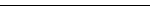 1 Or, indeed, against their interests– concern in the sense that I am concerned with is not always altruistically oriented.2 Smith devotes most of his discussion of understanding to the latter mode (see especially TMS I.i.1–I.i.3); the former appears most prominently in his discussion of “conditional sympathy” (TMS I.i.3.4).3 Philosophers of mind who adopt this position, and who also claim to draw upon Smith, include Gordon (1995) and Goldman (1992), along with authors who have a more pronounced cognitive-scientific orientation, such as Kiesling (2012).4 This meaning of ‘compassion,’ now deemed “obscure” by the Oxford English Dictionary, first appeared in English in the 1340’s (The OED Online entry for ‘compassion, n.’ June 2012, Oxford University Press).5 The phrase recurs a total of 73 times in The Theory of Moral Sentiments, including for example I.i.1.4; I.i.1.8; I.i.2.2; and I.i.2.6.6 Here I am following Charles Griswold, who describes Smith’s notion of imaginative engagement as “projective imagination” (Griswold 1999: 90).7 John Perry introduced the use of counterfactual analysis to show that indexicals are essential: swapping third-personal designators in for first-personal designators inevitably alters the character of attitudes. See Perry (1993: 3-53).8 The attitude I have described in these cases is a reflexive one; the intentional object is oneself and one’s predicament. If one is inclined to think that reflexive attitudes are a relative rarity, then one might wonder whether the problem I have attempted to draw out will only emerge in a relatively small set of cases. It is worth bearing in mind, however, that Smith is particularly concerned with our capacity to empathetically share in this kind of attitude, a passion which “is entirely occupied with what relates to you [the target agent],” because he thinks it is especially powerful evidence that psychological egoism is false (TMS VII.iii.1.4). This concern emerges with special force in TMS VII.iii.1.4, from which I quote at length on page XX of this paper.9 In the opening pages of The Theory of Moral Sentiments, Smith does discuss cases of sensation and passion that develop through ‘instantaneous transfusion,’ rather than through imaginative projection (TMS I.i.1.6). For instance, he claims that the sight of a beggar’s sores causes some delicate people to feel itchy. This kind of affective contagion is left behind at the end of the first chapter, though. The rest of the book focuses on empathy achieved through the deliberate work of imaginative projection.10 Or, alternatively, we might say that it is the pain of disharmony that drives us to empathize with others.11 Dick Moran has suggested to me that a ‘negative’ version of this possibility might be more psychologically plausible (private correspondence). That is, it might be psychologically accurate to claim that we could find sentimental disharmony painful even if we did not have pre-existing care for others. I am unsure what to say about this suggestion. Personally, this possibility does not strike me as any more realistic than did the corresponding claim about the pleasurableness of harmony, but I recognize that my intuitions on this point may be idiosyncratic. BibliographyGoldman, A. (1992) “In Defense of the Simulation Theory.” Mind and Language.  7, 1-2: 104-119.Gordon, R. (1995) “Sympathy, Simulation, and the Impartial Spectator.” Ethics. 105, 4: 727-742.Griswold, C. (1999) Adam Smith and the Virtues of Enlightenment. Cambridge, UK: Cambridge University Press.Hume, D. (1975) A Treatise of Human Nature, (ed) L. A. Selby-Bigge, 2nd ed. revised by P.H. Nidditch, Oxford: Clarendon Press.Kiesling, L. (2012) “Mirror neuron research and Adam Smith’s concept of sympathy: Three points of correspondence.” The Review of Austrian Economics. Un-paginated.Perry, J. (1993) “The Problem of the Essential Indexical.” In The Problem of the Essential Indexicals and Other Essays. Oxford, UK: Oxford University Press.Schopenhauer, A. (1915) The Basis of Morality. New York, NY: Macmillan.Sherman, N. (1998) “Empathy and Imagination.” Midwest Studies in Philosophy. 22, 1: 82-119.Smith, A. (1976) The Theory of Moral Sentiments, (eds) D.D. Raphael and A.L Macfie, Oxford: Oxford University Press; Glasgow edition. Reprinted, Liberty Press (1982).